Številka: 007-0004/2023-Datum:  25.9.2023OBČINA KOMENOBČINSKI SVETZadeva: Predlog Odloka o predmetu in pogojih za podelitev koncesije za opravljanje obvezne gospodarske javne službe »vzdrževanje občinskih javnih cest« - druga obravnava Obrazložitev:Pripravljena je obrazložitev k predlaganemu predlogu Odloka o predmetu in pogojih za podelitev koncesije za opravljanje obvezne gospodarske javne službe »vzdrževanje občinskih javnih cest« v drugem branju.Obrazložitev predloga odloka v skladu s poslovniškimi določili je bila pripravljena kot gradivo za prvo obravnavo. Občinski svet je predlog Odloka o predmetu in pogojih za podelitev koncesije za opravljanje obvezne gospodarske javne službe »vzdrževanje občinskih javnih cest« obravnaval na 4. redni seji, 24. 5. 2023. Predlog Odloka je bil soglasno sprejet.Predhodno (pred prvo obravnavo) je predlog Odloka obravnavala:Statutarno pravna komisija, ki je predlagala (zapisnik št. 011-0001/2023-2 z dne 22. 5. 2023), da se do 2. obravnave pridobi pojasnilo kaj je »tuja oseba« (7. člen predlaganega odloka).Na podlagi našega vprašanja smo s strani MOPE prejeli odgovor po e-pošti:»Drugače pa glede na zakon o gospodarskih družbah in na vse EU predpise o tej temi, v povezavi s pristojnim zakonom, ki ga omenjate se lahko reče, da je tuj pravni subjekt , vsaka pravna oseba, ki je registrirana v drugi državi (tudi tretja država glede na EU ureditev). Izvajalec tovrstne storitve (Vaše področje) je lahko vsak izvajalec, ki je usposobljen za tovrstno delo, izbran preko sistema javnega naročanja. Morda obstajajo posebni pogoji pri lex specialis /to vi dobro poznate/, je lahko tudi drugače določeno.»    Na seji občinskega sveta so bili podani predlogi glede pravilne določitve občinskih javnih cest oziroma pravilne določitve tistih občinskih javnih cest, na katerih se bo izvajala javna služba (7. člen predlaganega odloka o načinu opravljanja gospodarske javne službe »vzdrževanje občinskih javnih cest« v prvi obravnavi (Povzeto po osnutku zapisnika 4. redne seje občinskega sveta z dne 24. 5. 2023):»V nadaljevanju Goran Živec, član Statutarno pravne komisije, podrobneje pojasni, na kaj se navezuje pripomba SPK (zapisnik je priložen). Pove, da gre pri opredelitvi kolesarskih poti za razhajanje med dikcijo zakona in določili občinskega odloka.Župan poda podrobnejše pojasnilo in pove, da se bo do II. branja ustrezno dopolnilo besedilo, tako da bo nedvoumno določen obseg dejavnosti koncesijske dejavnosti za vse kategorizirane občinske javne ceste.«Na podlagi podane pripombe s strani SPK oziroma člana občinskega sveta na seji občinskega sveta na predlog Odloka o načinu opravljanja gospodarske javne službe »vzdrževanje občinskih javnih cest« je potrebno ustrezno dopolniti tudi besedilo predlaganega odloka o predmetu in pogojih za podelitev koncesije za opravljanje obvezne gospodarske javne službe »vzdrževanje občinskih javnih cest« v drugi obravnavi, in sicer njegove 4., 5. in 6. člen.Predlog besedila odloka se za drugo branje spreminja v naslednjih členih:Prvi odstavek 4. člena se spremeni tako, da se za besedo »vzdrževanje« doda besedo »kategoriziranih«. Predlagano besedilo prvega odstavka 4. člena odloka v drugem branju se tako glasi:»S storitvami javne službe se zagotavlja redno vzdrževanje kategoriziranih občinskih javnih cest, ki obsega dela za ohranjanje javnih cest v stanju, ki zagotavlja varnost in prevoznost javnih cest, nadzor nad stanjem javnih cest in cestnega zemljišča ter vzpostavitev prevoznosti javnih cest ob naravnih in drugih nesrečah (v nadaljnjem besedilu: redno vzdrževanje javnih cest).«Doda se nov tretji odstavek 4. člena, ki se glasi:»Podrobneje so vrste nalog iz prejšnjega odstavka tega člena ter način njihovega izvajanja določeni v predpisih, ki urejajo vrste vzdrževalnih del na javnih cestah in nivo rednega vzdrževanja javnih cest.«5. člen se spremeni tako, da se v besedilu za besedama »na vseh« doda beseda »kategoriziranih«. Predlagano besedilo 5. člena predloga odloka v drugem branju  se tako glasi:»Dejavnost javne službe se kot koncesionirana dejavnost izvaja na vseh kategoriziranih občinskih javnih cestah na celotnem območju Občine Komen.«6. člen se spremeni tako, da se glasi:Kategorizirane občinske javne ceste so tiste občinske javne ceste, ki jih določi in kategorizira občinski svet Občine Komen na predlog župana.Seznam občinskih kategoriziranih javnih cest ter druge prometne površine, za katere se podeli koncesija in obseg del, določi koncedent v razpisni dokumentaciji.Če je v času trajanja koncesije dana v javni promet nova kategorizirana občinska javna cesta, oziroma predana v upravljanje občini druga cesta, postane ta kategorizirana občinska javna cesta, ne glede na seznam iz prejšnjega odstavka tega člena, sestavni del kategoriziranih občinskih javnih cest na tem območju koncesije.Spremeni se drugi odstavek 9. člena ter doda se nov, tretji odstavek 9. člena. Predlagano besedilo 9. člena se tako glasi:Koncesijsko razmerje se začne s podpisom koncesijske pogodbe.Koncesija se podeli za obdobje petih (5) let (rok koncesije). Rok koncesije začne teči z dnem sklenitve koncesijske pogodbe, razen če ni v koncesijski pogodbi drugače določeno. Rok koncesije se lahko v skladu s koncesijsko pogodbo podaljša za največ dve (2) leti.Spremeni se 17. člen predlaganega odloka in sicer tako, da se glasi:Koncedent pridobiva koncesionarje na podlagi javnega razpisa, ob upoštevanju določb zakona, ki ureja javno – zasebno partnerstvo, javno naročanje, ter zakona, ki ureja gospodarske javne službe.Javni razpis mora vsebovati vsaj navedbe o:predmetu in območju koncesije,začetku in času trajanja koncesije,pogojih, ki jih mora izpolnjevati koncesionar,obveznih sestavinah prijave na razpis,zahtevanih referencah in drugih dokazilih, ki morajo biti predložena za ugotavljanje sposobnosti prijavitelja,merilih, ki bodo vplivala na izbor koncesionarja,roku in načinu predložitve prijav,roku za izbor koncesionarja,roku, v katerem bodo prijavitelji obveščeni o izboru koncesionarja,pravnem varstvu.Javni razpis se objavi na način, kot ga določa zakon, ki ureja javno – zasebno partnerstvo ali drug predpis in na uradni spletni strani občine.V 18. členu se beseda »ponudnik« nadomesti z besedo »prijavitelj«.V 20. členu se črta tretji (3.) odstavek.V 21. členu se črta beseda »upravna«.V četrtem (4.) odstavku 25. člena se besedilo »s sklepom o javnem razpisu za zavarovanje dejavnosti« nadomesti z besedilom »za posamezni primer, kot je ta določena v koncesijski pogodbi«.Besedilo 27. člena se spremeni tako, da se glasi:1)	Postopek za podelitev koncesije po tem odloku prične župan z objavo javnega razpisa najpozneje v devetdesetih (90) dneh po uveljavitvi tega odloka.2)	Gospodarska družba, ki ima ob uveljavitvi tega odloka z občino sklenjeno pogodbo za redno vzdrževanje občinskih javnih cest, opravlja dela po tej pogodbi do izteka njenega roka ali do uveljavitve pogodbe sklenjene z izbranim koncesionarjem v skladu s tem odlokom, če do poteka roka navedene pogodbe koncesijska pogodba še ni sklenjena.3)	Ob zaključku del po pogodbi iz prejšnjega odstavka tega člena je gospodarska družba dolžna na zahtevo koncedenta predati vso dokumentacijo o občinskih cestah.Besedilo je usklajeno z Odlokom o občinskih javnih cestah (Uradni list RS 3/22). Navedeni odlok določa in ureja občinske ceste in nekategorizirane ceste, ki se uporabljajo za javni promet na območju Občine Komen ter postopek njihove kategorizacije. V skladu z odlokom so občinske ceste javne ceste, namenjene povezovanju naselij v občini s povezovanjem naselij v sosednjih občinah, povezovanju naselij, delov naselij, naravnih in kulturnih znamenitosti in objektov v občini (3. člen).4. člen odloka določa kategorije občinskih cest in nekategorizirane ceste:(1)Občinske ceste se kategorizirajo na lokalne ceste (LC), javne poti (JP) in javne poti za kolesarje (KJ). Lokalne ceste v naseljih z uvedenim uličnim sistemom se razvrstijo na zbirne krajevne ceste (s skrajšano oznako LZ) in krajevne ceste (s skrajšano oznako LK).(2) Lokalna cesta (LC) je občinska javna cesta, ki povezuje naselja v občini z naselji v sosednih občinah ali naselja in dele naselij v občini med seboj in je pomembna za navezovanje prometa na javne ceste enake ali višje kategorije.(3)Zbirne krajevne ceste (LZ) so namenjene zbiranju in navezovanju prometnih tokov iz posameznih delov naselij na ceste višje kategorije.(4) Krajevne ceste (LK) so nadaljevanje cest višje kategorije, namenjene dostopu do zaključenih prostorskih enot (stanovanjske soseske blokovne in individualne gradnje, industrijske cone, nakupovalni in rekreacijski centri ipd.) v posameznih delih naselij.(5) Javna pot (JP) je občinska javna cesta, ki ne izpolnjuje meril za kategorizacijo kot lokalna cesta in je namenjena navezovanju prometa na javne ceste enake ali višje kategorije.(6) Kolesarska pot (KJ) je s predpisano prometno signalizacijo in prometno opremo označena cesta, ki je namenjena prometu koles in drugih uporabnikov, pod pogoji, določenimi s pravili cestnega prometa in predpisi, ki urejajo ceste.(7) Nekategorizirana cesta, ki se uporablja za javni promet, je vsaka prometna površina, na kateri se opravlja promet na način in pod pogoji, kot jih v skladu z veljavno področno zakonodajo določi lastnik ali od njega pooblaščeni upravljavec.(8) Gozdna cesta je grajena gozdna prometnica, ki je namenjena predvsem gospodarjenju z gozdom, je nekategorizirana v skladu s predpisi, ki urejajo javne ceste, omogoča racionalen prevoz gozdnih lesnih sortimentov in je vodena v evidencah gozdnih cest.Glede na spremembe 4., 5. in 6. člena predloga odloka se bo tako javna služba izvajala na vseh kategoriziranih občinskih javnih cestah, to je na vseh cestah, kot jih določa Odlok o občinskih cestah v prvem odstavku 4. člena, odstavek 2. do 6. Pripravljena sprememba je tudi v skladu z 20. členom Odloka o občinskih cestah (Uradni list RS 3/22), ki določa, da je vzdrževanje občinskih javnih cesta obvezna gospodarska javna službe lokalnega pomena, ki obsega redno vzdrževanje kategoriziranih občinskih cest v stanju, ki zagotavlja varnost in prevoznost občinskih cest in cestnega sveta ter vzpostavitev prevoznosti cest ob naravnih in drugih nesrečah. Občinske ceste po kategorijah in namenu uporabe glede na vrsto cestnega prometa, ki ga prevzemajo določa Odlok o kategorizaciji občinskih cest v Občini Komen (Uradni list RS 49/22).Vse ostale spremembe predloga odloka v drugem branju so predlagane zaradi natančnejše opredelitve postopka razpisa koncesije kot tudi podelitve koncesije. Spremembe so v skladu z zakonodajo, to je z zakonom, ki ureja javno – zasebno partnerstvo, javno naročanje ter zakona, ki ureja gospodarske javne službe. Vse spremembe so v predlogu besedila za drugo branje označene z rumeno barvo.Postopek za sprejem odloka je določen v VI. Poglavju Poslovnika občinskega sveta Občine Komen (Uradni list RS 80/09, 39/14). Občinski svet razpravlja o predlogu odloka na dveh obravnavah. Pred začetkom druge obravnave mora predlagatelj pripraviti novo besedilo odloka, pri čemer na primeren način upošteva stališča in predloge iz prve obravnave oziroma jih utemeljeno zavrne.V drugi obravnavi razpravlja občinski svet po vrstnem redu o vsakem členu predloga odloka. Ko občinski svet konča razpravo o posameznem členu, glasuje o predlogu odloka v celoti. V drugi obravnavi predloga odloka lahko člani sveta predlagajo spremembe in dopolnitve naslova in členov predloga odloka v obliki amandmaja.Amandma mora biti predložen članom sveta v pisni obliki z obrazložitvijo najmanj tri dni pred dnem, določenim za sejo sveta, na kateri bo obravnavan predlog odloka, h kateremu je predlagan amandma, ali na sami seji na kateri lahko predlaga amandma najmanj ena četrtina vseh članov sveta.Občinskemu svetu Občine Komen predlagam, da predlagani odlok obravnava in sprejme v drugi obravnavi.Priloga:Predlog besedila odloka za drugo obravnavoŠtevilka: 			Datum: 		Na podlagi 16. člena Statuta Občine Komen (Ur.l. RS 80/09, 39/14, 39/16) je občinski svet Občine Komen na svoji _____. ______ seji, dne ______ sprejel naslednjiSKLEPSprejme se Odlok o predmetu in pogojih za podelitev koncesije za opravljanje obvezne gospodarske javne službe »vzdrževanje občinskih javnih cest«.Ta sklep velja takoj.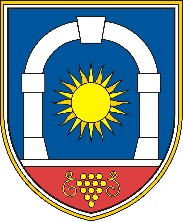 OBČINA KOMENKomen 86, 6223 Komentel. 05 7310450, fax. 05 7310460Obrazložitev pripravila:Mag. Andreja ŠtokMag. Erik Modic, župan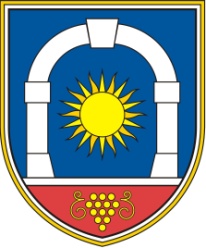 Občina KomenObčinski svetKomen 866223 KomenMag. Erik Modic, župan